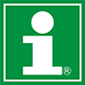 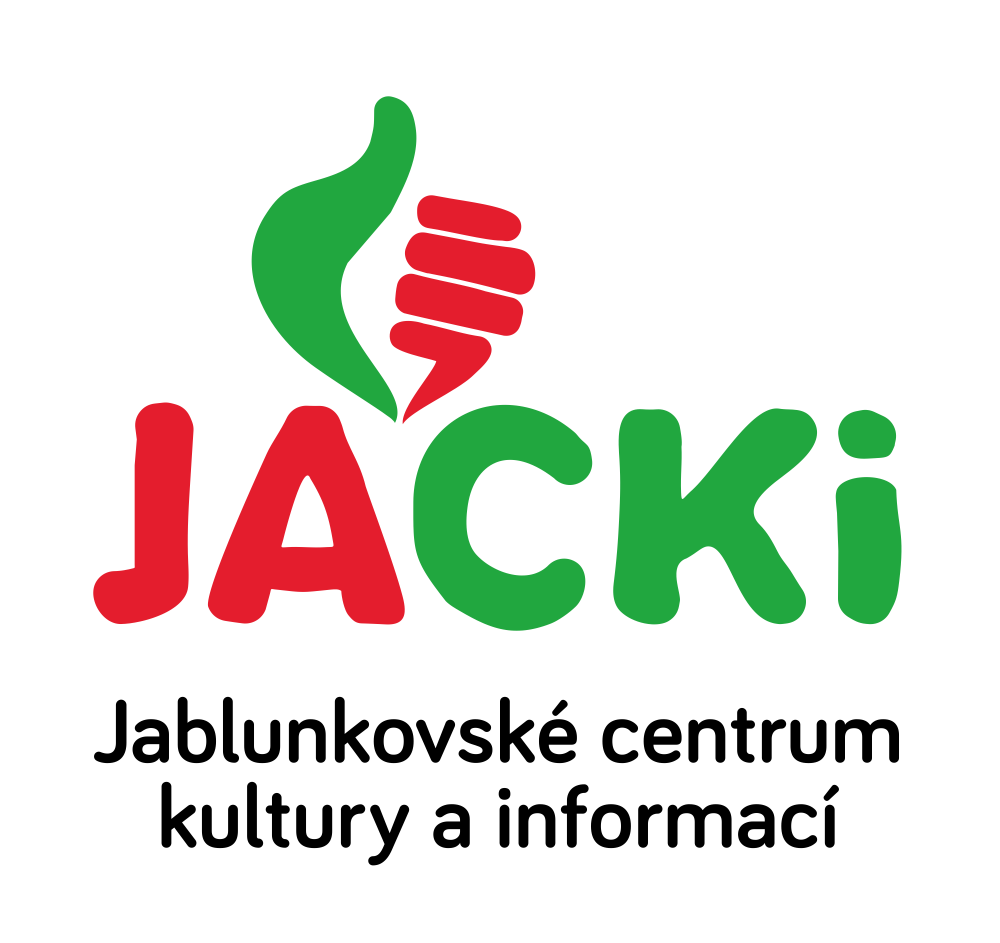 JABLUNKOVSKÉ CENTRUM KULTURY A INFORMACÍ, PŘÍSPĚVKOVÁ ORGANIZACEtel. 558 358 013, e-mail: akce@jablunkov.cz, info@jablunkov.czKULTURNÍ A SPORTOVNÍ AKCE NA JABLUNKOVSKU – LISTOPAD 2018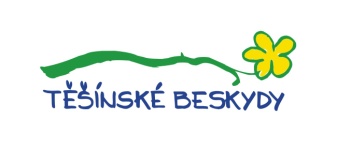 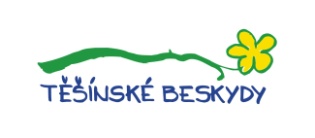 3. 11. 2018 
Písečná – KDKulinářský festivalwww.obecpisecna.cz 5. 11. 2018 
Jablunkov – knihovna
Mozková posilovna – trénování paměti nejen pro senioryZačátek v 15.30 hod. www.jackijablunkov.cz 6. 11. 2018 
Jablunkov – knihovna
Senioři na síti – kurz na PCZačátek v 9.00 hod. www.jackijablunkov.cz 8. 11. 2018 
Jablunkov – knihovna 
 Senioři na síti – kurz na PCZačátek v 9.00 hod. www.jackijablunkov.cz8. 11. 2018 
Jablunkov – JACKi, Mariánské nám. 1Den s průvodcem Jablunkovem Pro děti ZŠ. www.jackijablunkov.cz 9. – 15. 11. 2018 
Mosty u Jablunkova – Hotel GrůňHusí hodywww.hotelgrun.cz 9. 11. 2018 
Jablunkov – sál PZKO Obchody 100-lecia odzyskania niepodległości przez Polskę
Začátek v 17 hodin. www.jackijablunkov.cz 10. – 11. 11. 2018 
Svatomartinská husa na Skalcewww.chataskalka.cz  12. 11. 2018 Jablunkov – knihovnaMozková posilovna – trénování paměti nejen pro senioryZačátek v 15.30 hod.www.jackijablunkov.cz  12. 11. – 7. 12. 2018 
Jablunkov – JACKi, Mariánské nám. 1Wystawa obrazów Stowarzyszenia Artystów Plastyków w Republice CzeskiejVernisáž výstavy v 17.00 hod. www.jackijablunkov.cz13. 11. 2018 
Jablunkov – knihovnaSenioři na síti – kurz PCwww.jackijablunkov.cz 13. 11. 2018 
Jablunkov – JACKi, Mariánské nám. 1Dzień s przewodnikiem – dla dzieci z PSP Jabłonkówwww.jackijablunkov.cz 15. 11. 2018 Jablunkov – JACKi, Mariánské nám. 1Senioři na síti – kurz PCwww.jackijablunkov.cz 15. 11. 2018 
 Jablunkov – JACKi, Mariánské nám. 1Dzień s przewodnikiem – dla dzieci 
z PSP Jabłonkówwww.jackijablunkov.cz 16. 11. 2018 
Mosty u Jablunkova – RC MostíkLampiónový průvodVýroba lampiónů 15.30, průvod od 17.00 hod.rc.mostik@seznam.cz 17. 11. 2018
Mosty u Jablunkova – KD Dolní MostyTurnaj ve stolním teniseZačátek ve 14.00 hod. Přihlášky: 739 236 727. 